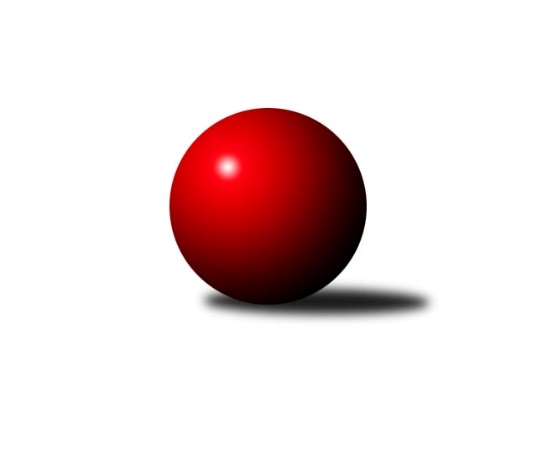 Č.6Ročník 2019/2020	23.5.2024 Mistrovství Prahy 1 2019/2020Statistika 6. kolaTabulka družstev:		družstvo	záp	výh	rem	proh	skore	sety	průměr	body	plné	dorážka	chyby	1.	Sokol Rudná A	5	5	0	0	29.0 : 11.0 	(40.0 : 20.0)	2537	10	1773	765	46	2.	TJ Astra Zahradní Město	6	4	0	2	26.0 : 22.0 	(38.0 : 34.0)	2535	8	1745	790	42.7	3.	VSK ČVUT Praha	6	4	0	2	25.0 : 23.0 	(32.0 : 40.0)	2421	8	1697	724	39.2	4.	TJ Kobylisy	5	3	1	1	24.0 : 16.0 	(30.5 : 29.5)	2399	7	1690	709	45.4	5.	KK Slavoj Praha C	6	3	1	2	25.0 : 23.0 	(37.5 : 34.5)	2478	7	1732	746	44.5	6.	SK Uhelné sklady Praha A	5	2	2	1	21.5 : 18.5 	(27.5 : 32.5)	2446	6	1685	761	35	7.	KK Konstruktiva Praha  C	5	2	1	2	21.0 : 19.0 	(32.5 : 27.5)	2550	5	1792	758	45.6	8.	SK Meteor Praha B	6	2	1	3	24.0 : 24.0 	(36.0 : 36.0)	2545	5	1795	750	43.7	9.	SK Žižkov Praha B	6	2	1	3	23.0 : 25.0 	(37.5 : 34.5)	2470	5	1721	749	41.3	10.	SC Olympia Radotín	6	2	0	4	24.0 : 24.0 	(37.5 : 34.5)	2390	4	1688	702	56.7	11.	TJ Slavoj Velké Popovice	4	1	1	2	15.0 : 17.0 	(26.0 : 22.0)	2459	3	1732	727	49.3	12.	TJ Radlice	4	1	0	3	13.0 : 19.0 	(25.5 : 22.5)	2518	2	1741	777	40	13.	Sokol Rudná B	5	1	0	4	13.0 : 27.0 	(21.0 : 39.0)	2355	2	1670	685	61	14.	SK Uhelné sklady B	5	1	0	4	12.5 : 27.5 	(22.5 : 37.5)	2316	2	1644	672	51.2Tabulka doma:		družstvo	záp	výh	rem	proh	skore	sety	průměr	body	maximum	minimum	1.	VSK ČVUT Praha	3	3	0	0	16.0 : 8.0 	(16.0 : 20.0)	2618	6	2729	2556	2.	TJ Kobylisy	3	2	1	0	15.0 : 9.0 	(21.0 : 15.0)	2354	5	2424	2317	3.	SK Žižkov Praha B	4	2	1	1	17.0 : 15.0 	(26.5 : 21.5)	2624	5	2707	2557	4.	Sokol Rudná A	2	2	0	0	13.0 : 3.0 	(17.0 : 7.0)	2492	4	2559	2424	5.	SK Uhelné sklady Praha A	2	2	0	0	10.5 : 5.5 	(12.5 : 11.5)	2378	4	2412	2344	6.	KK Slavoj Praha C	3	2	0	1	12.0 : 12.0 	(19.5 : 16.5)	2611	4	2632	2570	7.	TJ Astra Zahradní Město	3	2	0	1	12.0 : 12.0 	(17.0 : 19.0)	2513	4	2548	2464	8.	KK Konstruktiva Praha  C	3	1	1	1	13.0 : 11.0 	(19.5 : 16.5)	2504	3	2523	2474	9.	SK Meteor Praha B	4	1	1	2	14.0 : 18.0 	(24.5 : 23.5)	2498	3	2573	2438	10.	TJ Slavoj Velké Popovice	2	1	0	1	8.0 : 8.0 	(15.0 : 9.0)	2456	2	2468	2444	11.	TJ Radlice	2	1	0	1	8.0 : 8.0 	(14.0 : 10.0)	2444	2	2501	2386	12.	SK Uhelné sklady B	2	1	0	1	8.0 : 8.0 	(13.0 : 11.0)	2387	2	2444	2330	13.	Sokol Rudná B	2	1	0	1	8.0 : 8.0 	(10.0 : 14.0)	2240	2	2308	2172	14.	SC Olympia Radotín	2	0	0	2	5.0 : 11.0 	(7.0 : 17.0)	2428	0	2454	2402Tabulka venku:		družstvo	záp	výh	rem	proh	skore	sety	průměr	body	maximum	minimum	1.	Sokol Rudná A	3	3	0	0	16.0 : 8.0 	(23.0 : 13.0)	2552	6	2627	2490	2.	TJ Astra Zahradní Město	3	2	0	1	14.0 : 10.0 	(21.0 : 15.0)	2542	4	2696	2415	3.	SC Olympia Radotín	4	2	0	2	19.0 : 13.0 	(30.5 : 17.5)	2377	4	2506	2238	4.	KK Slavoj Praha C	3	1	1	1	13.0 : 11.0 	(18.0 : 18.0)	2434	3	2550	2287	5.	SK Meteor Praha B	2	1	0	1	10.0 : 6.0 	(11.5 : 12.5)	2569	2	2650	2488	6.	TJ Kobylisy	2	1	0	1	9.0 : 7.0 	(9.5 : 14.5)	2422	2	2533	2310	7.	KK Konstruktiva Praha  C	2	1	0	1	8.0 : 8.0 	(13.0 : 11.0)	2574	2	2609	2538	8.	SK Uhelné sklady Praha A	3	0	2	1	11.0 : 13.0 	(15.0 : 21.0)	2468	2	2624	2312	9.	VSK ČVUT Praha	3	1	0	2	9.0 : 15.0 	(16.0 : 20.0)	2436	2	2680	2232	10.	TJ Slavoj Velké Popovice	2	0	1	1	7.0 : 9.0 	(11.0 : 13.0)	2460	1	2467	2453	11.	SK Žižkov Praha B	2	0	0	2	6.0 : 10.0 	(11.0 : 13.0)	2394	0	2526	2261	12.	TJ Radlice	2	0	0	2	5.0 : 11.0 	(11.5 : 12.5)	2555	0	2567	2543	13.	Sokol Rudná B	3	0	0	3	5.0 : 19.0 	(11.0 : 25.0)	2390	0	2531	2239	14.	SK Uhelné sklady B	3	0	0	3	4.5 : 19.5 	(9.5 : 26.5)	2300	0	2357	2228Tabulka podzimní části:		družstvo	záp	výh	rem	proh	skore	sety	průměr	body	doma	venku	1.	Sokol Rudná A	5	5	0	0	29.0 : 11.0 	(40.0 : 20.0)	2537	10 	2 	0 	0 	3 	0 	0	2.	TJ Astra Zahradní Město	6	4	0	2	26.0 : 22.0 	(38.0 : 34.0)	2535	8 	2 	0 	1 	2 	0 	1	3.	VSK ČVUT Praha	6	4	0	2	25.0 : 23.0 	(32.0 : 40.0)	2421	8 	3 	0 	0 	1 	0 	2	4.	TJ Kobylisy	5	3	1	1	24.0 : 16.0 	(30.5 : 29.5)	2399	7 	2 	1 	0 	1 	0 	1	5.	KK Slavoj Praha C	6	3	1	2	25.0 : 23.0 	(37.5 : 34.5)	2478	7 	2 	0 	1 	1 	1 	1	6.	SK Uhelné sklady Praha A	5	2	2	1	21.5 : 18.5 	(27.5 : 32.5)	2446	6 	2 	0 	0 	0 	2 	1	7.	KK Konstruktiva Praha  C	5	2	1	2	21.0 : 19.0 	(32.5 : 27.5)	2550	5 	1 	1 	1 	1 	0 	1	8.	SK Meteor Praha B	6	2	1	3	24.0 : 24.0 	(36.0 : 36.0)	2545	5 	1 	1 	2 	1 	0 	1	9.	SK Žižkov Praha B	6	2	1	3	23.0 : 25.0 	(37.5 : 34.5)	2470	5 	2 	1 	1 	0 	0 	2	10.	SC Olympia Radotín	6	2	0	4	24.0 : 24.0 	(37.5 : 34.5)	2390	4 	0 	0 	2 	2 	0 	2	11.	TJ Slavoj Velké Popovice	4	1	1	2	15.0 : 17.0 	(26.0 : 22.0)	2459	3 	1 	0 	1 	0 	1 	1	12.	TJ Radlice	4	1	0	3	13.0 : 19.0 	(25.5 : 22.5)	2518	2 	1 	0 	1 	0 	0 	2	13.	Sokol Rudná B	5	1	0	4	13.0 : 27.0 	(21.0 : 39.0)	2355	2 	1 	0 	1 	0 	0 	3	14.	SK Uhelné sklady B	5	1	0	4	12.5 : 27.5 	(22.5 : 37.5)	2316	2 	1 	0 	1 	0 	0 	3Tabulka jarní části:		družstvo	záp	výh	rem	proh	skore	sety	průměr	body	doma	venku	1.	KK Konstruktiva Praha  C	0	0	0	0	0.0 : 0.0 	(0.0 : 0.0)	0	0 	0 	0 	0 	0 	0 	0 	2.	Sokol Rudná B	0	0	0	0	0.0 : 0.0 	(0.0 : 0.0)	0	0 	0 	0 	0 	0 	0 	0 	3.	SK Uhelné sklady B	0	0	0	0	0.0 : 0.0 	(0.0 : 0.0)	0	0 	0 	0 	0 	0 	0 	0 	4.	SC Olympia Radotín	0	0	0	0	0.0 : 0.0 	(0.0 : 0.0)	0	0 	0 	0 	0 	0 	0 	0 	5.	TJ Kobylisy	0	0	0	0	0.0 : 0.0 	(0.0 : 0.0)	0	0 	0 	0 	0 	0 	0 	0 	6.	SK Uhelné sklady Praha A	0	0	0	0	0.0 : 0.0 	(0.0 : 0.0)	0	0 	0 	0 	0 	0 	0 	0 	7.	KK Slavoj Praha C	0	0	0	0	0.0 : 0.0 	(0.0 : 0.0)	0	0 	0 	0 	0 	0 	0 	0 	8.	TJ Astra Zahradní Město	0	0	0	0	0.0 : 0.0 	(0.0 : 0.0)	0	0 	0 	0 	0 	0 	0 	0 	9.	VSK ČVUT Praha	0	0	0	0	0.0 : 0.0 	(0.0 : 0.0)	0	0 	0 	0 	0 	0 	0 	0 	10.	TJ Slavoj Velké Popovice	0	0	0	0	0.0 : 0.0 	(0.0 : 0.0)	0	0 	0 	0 	0 	0 	0 	0 	11.	SK Meteor Praha B	0	0	0	0	0.0 : 0.0 	(0.0 : 0.0)	0	0 	0 	0 	0 	0 	0 	0 	12.	Sokol Rudná A	0	0	0	0	0.0 : 0.0 	(0.0 : 0.0)	0	0 	0 	0 	0 	0 	0 	0 	13.	SK Žižkov Praha B	0	0	0	0	0.0 : 0.0 	(0.0 : 0.0)	0	0 	0 	0 	0 	0 	0 	0 	14.	TJ Radlice	0	0	0	0	0.0 : 0.0 	(0.0 : 0.0)	0	0 	0 	0 	0 	0 	0 	0 Zisk bodů pro družstvo:		jméno hráče	družstvo	body	zápasy	v %	dílčí body	sety	v %	1.	Zdeněk Barcal 	SK Meteor Praha B 	6	/	6	(100%)	8	/	12	(67%)	2.	Pavel Červinka 	TJ Kobylisy  	5	/	5	(100%)	9	/	10	(90%)	3.	Vladimír Zdražil 	SC Olympia Radotín 	5	/	5	(100%)	7	/	10	(70%)	4.	Jan Neckář 	SK Žižkov Praha B 	5	/	6	(83%)	11	/	12	(92%)	5.	Pavel Dvořák 	SC Olympia Radotín 	5	/	6	(83%)	8.5	/	12	(71%)	6.	Antonín Knobloch 	SK Uhelné sklady Praha A 	4.5	/	5	(90%)	6	/	10	(60%)	7.	Ludmila Erbanová 	Sokol Rudná A 	4	/	4	(100%)	7	/	8	(88%)	8.	Jiří Mrzílek 	TJ Slavoj Velké Popovice  	4	/	4	(100%)	7	/	8	(88%)	9.	Jan Kamín 	TJ Radlice 	4	/	4	(100%)	6.5	/	8	(81%)	10.	Jan Barchánek 	KK Konstruktiva Praha  C 	4	/	5	(80%)	8	/	10	(80%)	11.	Jaromír Bok 	Sokol Rudná A 	4	/	5	(80%)	8	/	10	(80%)	12.	Václav Bouchal 	TJ Kobylisy  	4	/	5	(80%)	6.5	/	10	(65%)	13.	Tomáš Hroza 	TJ Astra Zahradní Město  	4	/	5	(80%)	6	/	10	(60%)	14.	Radek Machulka 	Sokol Rudná B 	4	/	5	(80%)	5	/	10	(50%)	15.	Adam Vejvoda 	VSK ČVUT Praha  	4	/	6	(67%)	8	/	12	(67%)	16.	Aleš Král 	KK Slavoj Praha C 	4	/	6	(67%)	8	/	12	(67%)	17.	Zdeněk Fůra 	KK Slavoj Praha C 	4	/	6	(67%)	7	/	12	(58%)	18.	Robert Asimus 	SC Olympia Radotín 	4	/	6	(67%)	7	/	12	(58%)	19.	Josef Kučera 	SK Meteor Praha B 	4	/	6	(67%)	7	/	12	(58%)	20.	Josef Tesař 	SK Meteor Praha B 	4	/	6	(67%)	7	/	12	(58%)	21.	Tomáš Keller 	Sokol Rudná B 	3	/	3	(100%)	5	/	6	(83%)	22.	David Knoll 	VSK ČVUT Praha  	3	/	3	(100%)	5	/	6	(83%)	23.	Ivan Harašta 	KK Konstruktiva Praha  C 	3	/	4	(75%)	6	/	8	(75%)	24.	Miloš Beneš ml.	TJ Radlice 	3	/	4	(75%)	6	/	8	(75%)	25.	Miloslav Všetečka 	SK Žižkov Praha B 	3	/	4	(75%)	6	/	8	(75%)	26.	Lukáš Lehner 	TJ Radlice 	3	/	4	(75%)	5	/	8	(63%)	27.	Bedřich Švec 	TJ Slavoj Velké Popovice  	3	/	4	(75%)	4	/	8	(50%)	28.	Jindra Pokorná 	SK Meteor Praha B 	3	/	5	(60%)	6.5	/	10	(65%)	29.	Jiří Spěváček 	Sokol Rudná A 	3	/	5	(60%)	6	/	10	(60%)	30.	Martin Pondělíček 	SC Olympia Radotín 	3	/	5	(60%)	6	/	10	(60%)	31.	Stanislav Březina ml. ml.	KK Slavoj Praha C 	3	/	5	(60%)	6	/	10	(60%)	32.	Tomáš Dvořák 	SK Uhelné sklady Praha A 	3	/	5	(60%)	5	/	10	(50%)	33.	Petr Barchánek 	KK Konstruktiva Praha  C 	3	/	5	(60%)	5	/	10	(50%)	34.	Vlastimil Bachor 	Sokol Rudná A 	3	/	5	(60%)	5	/	10	(50%)	35.	Karel Mašek 	TJ Kobylisy  	3	/	5	(60%)	5	/	10	(50%)	36.	Jiří Piskáček 	VSK ČVUT Praha  	3	/	5	(60%)	4	/	10	(40%)	37.	Daniel Veselý 	TJ Astra Zahradní Město  	3	/	6	(50%)	9	/	12	(75%)	38.	Radek Fiala 	TJ Astra Zahradní Město  	3	/	6	(50%)	6	/	12	(50%)	39.	Jiří Brada 	SK Žižkov Praha B 	3	/	6	(50%)	5	/	12	(42%)	40.	Karel Hybš 	KK Konstruktiva Praha  C 	2	/	2	(100%)	4	/	4	(100%)	41.	Luboš Kocmich 	VSK ČVUT Praha  	2	/	2	(100%)	4	/	4	(100%)	42.	Miroslav Míchal 	SK Uhelné sklady B 	2	/	3	(67%)	4.5	/	6	(75%)	43.	Jiří Zdráhal 	Sokol Rudná B 	2	/	3	(67%)	2	/	6	(33%)	44.	Martin Lukáš 	SK Žižkov Praha B 	2	/	4	(50%)	5	/	8	(63%)	45.	Bohumil Bazika 	SK Uhelné sklady Praha A 	2	/	4	(50%)	4.5	/	8	(56%)	46.	Martin Kučerka 	TJ Slavoj Velké Popovice  	2	/	4	(50%)	4	/	8	(50%)	47.	Markéta Rajnochová 	SK Uhelné sklady B 	2	/	4	(50%)	4	/	8	(50%)	48.	Martin Novák 	SK Uhelné sklady Praha A 	2	/	4	(50%)	3	/	8	(38%)	49.	Miluše Kohoutová 	Sokol Rudná A 	2	/	5	(40%)	6	/	10	(60%)	50.	Petr Beneda 	KK Slavoj Praha C 	2	/	5	(40%)	4.5	/	10	(45%)	51.	Zbyněk Sedlák 	SK Uhelné sklady Praha A 	2	/	5	(40%)	4	/	10	(40%)	52.	Lubomír Chudoba 	TJ Kobylisy  	2	/	5	(40%)	4	/	10	(40%)	53.	Pavel Jahelka 	VSK ČVUT Praha  	2	/	5	(40%)	4	/	10	(40%)	54.	Daniel Prošek 	KK Slavoj Praha C 	2	/	5	(40%)	4	/	10	(40%)	55.	Marek Šveda 	TJ Astra Zahradní Město  	2	/	6	(33%)	6	/	12	(50%)	56.	Petr Dvořák 	SC Olympia Radotín 	2	/	6	(33%)	6	/	12	(50%)	57.	Přemysl Šámal 	SK Meteor Praha B 	2	/	6	(33%)	4.5	/	12	(38%)	58.	Josef Gebr 	SK Žižkov Praha B 	2	/	6	(33%)	4.5	/	12	(38%)	59.	Jaroslav Dryák 	TJ Astra Zahradní Město  	2	/	6	(33%)	4	/	12	(33%)	60.	Anna Sailerová 	SK Žižkov Praha B 	2	/	6	(33%)	4	/	12	(33%)	61.	Roman Tumpach 	SK Uhelné sklady B 	1.5	/	5	(30%)	5	/	10	(50%)	62.	Jitka Kudějová 	SK Uhelné sklady Praha A 	1	/	1	(100%)	2	/	2	(100%)	63.	Hana Zdražilová 	KK Slavoj Praha C 	1	/	1	(100%)	2	/	2	(100%)	64.	Petr Seidl 	TJ Astra Zahradní Město  	1	/	1	(100%)	2	/	2	(100%)	65.	Michal Koubek 	KK Slavoj Praha C 	1	/	1	(100%)	2	/	2	(100%)	66.	Štěpán Fatka 	Sokol Rudná A 	1	/	1	(100%)	2	/	2	(100%)	67.	Petr Štich 	SK Uhelné sklady B 	1	/	1	(100%)	2	/	2	(100%)	68.	Vojtěch Vojtíšek 	TJ Kobylisy  	1	/	1	(100%)	2	/	2	(100%)	69.	Vlastimil Bočánek 	SK Uhelné sklady B 	1	/	1	(100%)	1	/	2	(50%)	70.	František Rusín 	KK Slavoj Praha C 	1	/	1	(100%)	1	/	2	(50%)	71.	Jakub Vodička 	TJ Astra Zahradní Město  	1	/	1	(100%)	1	/	2	(50%)	72.	Pavel Šťovíček 	TJ Slavoj Velké Popovice  	1	/	2	(50%)	3	/	4	(75%)	73.	Pavel Strnad 	Sokol Rudná A 	1	/	2	(50%)	3	/	4	(75%)	74.	Václav Webr 	Sokol Rudná A 	1	/	2	(50%)	3	/	4	(75%)	75.	Radovan Šimůnek 	TJ Astra Zahradní Město  	1	/	2	(50%)	2	/	4	(50%)	76.	Čeněk Zachař 	TJ Slavoj Velké Popovice  	1	/	2	(50%)	2	/	4	(50%)	77.	Tomáš Turnský 	TJ Astra Zahradní Město  	1	/	2	(50%)	2	/	4	(50%)	78.	Jiří Škoda 	VSK ČVUT Praha  	1	/	2	(50%)	1	/	4	(25%)	79.	Petr Míchal 	SK Uhelné sklady B 	1	/	3	(33%)	1	/	6	(17%)	80.	Josef Jurášek 	SK Meteor Praha B 	1	/	3	(33%)	1	/	6	(17%)	81.	Adam Lesák 	Sokol Rudná B 	1	/	4	(25%)	5	/	8	(63%)	82.	Jaroslav Zahrádka 	KK Konstruktiva Praha  C 	1	/	4	(25%)	4	/	8	(50%)	83.	Radek Lehner 	TJ Radlice 	1	/	4	(25%)	4	/	8	(50%)	84.	Karel Balliš 	TJ Slavoj Velké Popovice  	1	/	4	(25%)	3	/	8	(38%)	85.	Jason Holt 	TJ Slavoj Velké Popovice  	1	/	4	(25%)	3	/	8	(38%)	86.	Adam Rajnoch 	SK Uhelné sklady B 	1	/	4	(25%)	3	/	8	(38%)	87.	Miroslav Kochánek 	VSK ČVUT Praha  	1	/	4	(25%)	2	/	8	(25%)	88.	Jiří Mudra 	SK Uhelné sklady B 	1	/	4	(25%)	1	/	8	(13%)	89.	Miroslav Klement 	KK Konstruktiva Praha  C 	1	/	5	(20%)	3.5	/	10	(35%)	90.	Jiří Ujhelyi 	SC Olympia Radotín 	1	/	5	(20%)	3	/	10	(30%)	91.	Jan Hloušek 	SK Uhelné sklady Praha A 	1	/	5	(20%)	3	/	10	(30%)	92.	Pavel Mezek 	TJ Kobylisy  	1	/	5	(20%)	2	/	10	(20%)	93.	Samuel Fujko 	KK Konstruktiva Praha  C 	1	/	5	(20%)	2	/	10	(20%)	94.	Martin Machulka 	Sokol Rudná B 	1	/	5	(20%)	2	/	10	(20%)	95.	Petra Sedláčková 	KK Slavoj Praha C 	1	/	6	(17%)	3	/	12	(25%)	96.	Milan Vejvoda 	VSK ČVUT Praha  	1	/	6	(17%)	2	/	12	(17%)	97.	Richard Glas 	VSK ČVUT Praha  	0	/	1	(0%)	1	/	2	(50%)	98.	Pavel Kasal 	Sokol Rudná B 	0	/	1	(0%)	0	/	2	(0%)	99.	Milena Pondělíčková 	SC Olympia Radotín 	0	/	1	(0%)	0	/	2	(0%)	100.	Martin Šimek 	SC Olympia Radotín 	0	/	1	(0%)	0	/	2	(0%)	101.	Jarmila Zimáková 	Sokol Rudná A 	0	/	1	(0%)	0	/	2	(0%)	102.	Pavel Šimek 	SC Olympia Radotín 	0	/	1	(0%)	0	/	2	(0%)	103.	Petra Koščová 	Sokol Rudná B 	0	/	1	(0%)	0	/	2	(0%)	104.	Stanislava Sábová 	SK Uhelné sklady Praha A 	0	/	1	(0%)	0	/	2	(0%)	105.	Jan Seidl 	TJ Astra Zahradní Město  	0	/	1	(0%)	0	/	2	(0%)	106.	Jan Knyttl 	VSK ČVUT Praha  	0	/	2	(0%)	1	/	4	(25%)	107.	Leoš Kofroň 	TJ Radlice 	0	/	3	(0%)	2	/	6	(33%)	108.	Vladimír Vošický 	SK Meteor Praha B 	0	/	4	(0%)	2	/	8	(25%)	109.	Vladimír Kohout 	TJ Kobylisy  	0	/	4	(0%)	2	/	8	(25%)	110.	Marek Lehner 	TJ Radlice 	0	/	4	(0%)	2	/	8	(25%)	111.	Jan Neckář ml.	SK Žižkov Praha B 	0	/	4	(0%)	2	/	8	(25%)	112.	Milan Dvořák 	Sokol Rudná B 	0	/	4	(0%)	1	/	8	(13%)	113.	Miroslav Kýhos 	Sokol Rudná B 	0	/	4	(0%)	1	/	8	(13%)	114.	Pavel Černý 	SK Uhelné sklady B 	0	/	5	(0%)	1	/	10	(10%)Průměry na kuželnách:		kuželna	průměr	plné	dorážka	chyby	výkon na hráče	1.	SK Žižkov Praha, 3-4	2623	1805	818	39.7	(437.3)	2.	SK Žižkov Praha, 1-4	2603	1855	748	48.0	(433.9)	3.	Zahr. Město, 1-2	2524	1772	752	47.2	(420.7)	4.	Meteor, 1-2	2506	1747	758	40.1	(417.7)	5.	KK Konstruktiva Praha, 3-6	2488	1740	748	49.3	(414.8)	6.	KK Konstruktiva Praha, 5-6	2484	1729	755	47.0	(414.0)	7.	Zvon, 1-2	2390	1672	717	42.0	(398.3)	8.	Velké Popovice, 1-2	2389	1686	702	51.2	(398.2)	9.	TJ Sokol Rudná, 1-2	2329	1662	667	56.7	(388.3)	10.	Kobylisy, 1-2	2308	1625	683	48.4	(384.8)Nejlepší výkony na kuželnách:SK Žižkov Praha, 3-4VSK ČVUT Praha 	2729	2. kolo	Jan Barchánek 	KK Konstruktiva Praha  C	500	4. koloTJ Astra Zahradní Město 	2696	2. kolo	Luboš Kocmich 	VSK ČVUT Praha 	497	2. koloVSK ČVUT Praha 	2680	1. kolo	Daniel Veselý 	TJ Astra Zahradní Město 	484	2. koloKK Slavoj Praha C	2632	3. kolo	Michal Koubek 	KK Slavoj Praha C	478	3. koloKK Slavoj Praha C	2631	5. kolo	Adam Vejvoda 	VSK ČVUT Praha 	477	2. koloKK Slavoj Praha C	2570	1. kolo	David Knoll 	VSK ČVUT Praha 	476	2. koloVSK ČVUT Praha 	2569	6. kolo	Pavel Jahelka 	VSK ČVUT Praha 	474	1. koloTJ Radlice	2567	3. kolo	Adam Vejvoda 	VSK ČVUT Praha 	470	1. koloVSK ČVUT Praha 	2556	4. kolo	Robert Asimus 	SC Olympia Radotín	470	6. koloKK Konstruktiva Praha  C	2538	4. kolo	Stanislav Březina ml. ml.	KK Slavoj Praha C	467	5. koloSK Žižkov Praha, 1-4SK Žižkov Praha B	2707	6. kolo	Miloslav Všetečka 	SK Žižkov Praha B	472	4. koloSK Meteor Praha B	2650	2. kolo	Jan Neckář 	SK Žižkov Praha B	472	1. koloSK Žižkov Praha B	2638	1. kolo	Miloslav Všetečka 	SK Žižkov Praha B	471	1. koloSK Uhelné sklady Praha A	2624	1. kolo	Jan Neckář 	SK Žižkov Praha B	467	2. koloSK Žižkov Praha B	2592	4. kolo	Jiří Brada 	SK Žižkov Praha B	462	6. koloSK Žižkov Praha B	2557	2. kolo	Josef Tesař 	SK Meteor Praha B	462	2. koloKK Slavoj Praha C	2550	4. kolo	Antonín Knobloch 	SK Uhelné sklady Praha A	459	1. koloSokol Rudná B	2531	6. kolo	Martin Lukáš 	SK Žižkov Praha B	458	6. kolo		. kolo	Miloslav Všetečka 	SK Žižkov Praha B	458	6. kolo		. kolo	Jan Neckář 	SK Žižkov Praha B	458	6. koloZahr. Město, 1-2Sokol Rudná A	2627	1. kolo	Ludmila Erbanová 	Sokol Rudná A	487	1. koloTJ Astra Zahradní Město 	2548	1. kolo	Petr Seidl 	TJ Astra Zahradní Město 	466	1. koloTJ Astra Zahradní Město 	2528	5. kolo	Jiří Spěváček 	Sokol Rudná A	457	1. koloSK Žižkov Praha B	2526	5. kolo	Jan Neckář 	SK Žižkov Praha B	457	5. koloTJ Astra Zahradní Město 	2464	3. kolo	Radek Fiala 	TJ Astra Zahradní Město 	455	3. koloTJ Slavoj Velké Popovice 	2453	3. kolo	Marek Šveda 	TJ Astra Zahradní Město 	444	1. kolo		. kolo	Jaromír Bok 	Sokol Rudná A	439	1. kolo		. kolo	Martin Lukáš 	SK Žižkov Praha B	438	5. kolo		. kolo	Anna Sailerová 	SK Žižkov Praha B	437	5. kolo		. kolo	Radek Fiala 	TJ Astra Zahradní Město 	432	5. koloMeteor, 1-2SK Meteor Praha B	2573	1. kolo	Miloš Beneš ml.	TJ Radlice	481	1. koloTJ Radlice	2543	1. kolo	Daniel Veselý 	TJ Astra Zahradní Město 	467	6. koloTJ Kobylisy 	2533	4. kolo	Pavel Červinka 	TJ Kobylisy 	464	4. koloTJ Astra Zahradní Město 	2516	6. kolo	Josef Tesař 	SK Meteor Praha B	461	3. koloSK Meteor Praha B	2493	4. kolo	Lubomír Chudoba 	TJ Kobylisy 	458	4. koloSK Meteor Praha B	2487	6. kolo	Jan Kamín 	TJ Radlice	457	1. koloSK Uhelné sklady Praha A	2468	3. kolo	Antonín Knobloch 	SK Uhelné sklady Praha A	456	3. koloSK Meteor Praha B	2438	3. kolo	Josef Kučera 	SK Meteor Praha B	442	6. kolo		. kolo	Jindra Pokorná 	SK Meteor Praha B	441	1. kolo		. kolo	Zdeněk Barcal 	SK Meteor Praha B	440	4. koloKK Konstruktiva Praha, 3-6KK Konstruktiva Praha  C	2609	2. kolo	Jan Barchánek 	KK Konstruktiva Praha  C	477	2. koloSokol Rudná A	2490	5. kolo	Samuel Fujko 	KK Konstruktiva Praha  C	456	2. koloSC Olympia Radotín	2454	5. kolo	Vladimír Zdražil 	SC Olympia Radotín	448	5. koloSC Olympia Radotín	2402	2. kolo	Robert Asimus 	SC Olympia Radotín	445	2. kolo		. kolo	Petr Barchánek 	KK Konstruktiva Praha  C	436	2. kolo		. kolo	Jaromír Bok 	Sokol Rudná A	429	5. kolo		. kolo	Ivan Harašta 	KK Konstruktiva Praha  C	425	2. kolo		. kolo	Jiří Spěváček 	Sokol Rudná A	424	5. kolo		. kolo	Pavel Dvořák 	SC Olympia Radotín	423	5. kolo		. kolo	Vlastimil Bachor 	Sokol Rudná A	417	5. koloKK Konstruktiva Praha, 5-6Sokol Rudná A	2540	3. kolo	Ludmila Erbanová 	Sokol Rudná A	468	3. koloKK Konstruktiva Praha  C	2523	1. kolo	Jan Barchánek 	KK Konstruktiva Praha  C	453	3. koloKK Konstruktiva Praha  C	2516	3. kolo	Jan Barchánek 	KK Konstruktiva Praha  C	444	1. koloKK Konstruktiva Praha  C	2474	5. kolo	Jan Barchánek 	KK Konstruktiva Praha  C	437	5. koloTJ Slavoj Velké Popovice 	2467	5. kolo	Petr Barchánek 	KK Konstruktiva Praha  C	435	5. koloSK Uhelné sklady B	2357	1. kolo	Karel Hybš 	KK Konstruktiva Praha  C	434	3. kolo		. kolo	Miroslav Klement 	KK Konstruktiva Praha  C	432	3. kolo		. kolo	Jaroslav Zahrádka 	KK Konstruktiva Praha  C	431	1. kolo		. kolo	Markéta Rajnochová 	SK Uhelné sklady B	427	1. kolo		. kolo	Miluše Kohoutová 	Sokol Rudná A	427	3. koloZvon, 1-2TJ Radlice	2501	2. kolo	Jan Kamín 	TJ Radlice	455	2. koloTJ Radlice	2454	6. kolo	Miloš Beneš ml.	TJ Radlice	449	6. koloSK Uhelné sklady B	2444	5. kolo	Martin Novák 	SK Uhelné sklady Praha A	449	4. koloSK Uhelné sklady Praha A	2442	6. kolo	Jan Kamín 	TJ Radlice	443	6. koloTJ Astra Zahradní Město 	2415	4. kolo	Radek Lehner 	TJ Radlice	440	2. koloSK Uhelné sklady Praha A	2412	4. kolo	Adam Vejvoda 	VSK ČVUT Praha 	439	5. koloSC Olympia Radotín	2404	4. kolo	Jan Hloušek 	SK Uhelné sklady Praha A	437	6. koloVSK ČVUT Praha 	2397	5. kolo	Lukáš Lehner 	TJ Radlice	437	2. koloSokol Rudná A	2392	6. kolo	Jan Barchánek 	KK Konstruktiva Praha  C	436	6. koloTJ Radlice	2386	4. kolo	Robert Asimus 	SC Olympia Radotín	435	4. koloVelké Popovice, 1-2TJ Slavoj Velké Popovice 	2468	4. kolo	Jiří Mrzílek 	TJ Slavoj Velké Popovice 	453	4. koloKK Slavoj Praha C	2464	2. kolo	Stanislav Březina ml. ml.	KK Slavoj Praha C	444	2. koloTJ Slavoj Velké Popovice 	2444	2. kolo	Jiří Mrzílek 	TJ Slavoj Velké Popovice 	441	2. koloTJ Slavoj Velké Popovice 	2382	6. kolo	Roman Tumpach 	SK Uhelné sklady B	422	6. koloSK Uhelné sklady B	2337	6. kolo	Pavel Šťovíček 	TJ Slavoj Velké Popovice 	422	4. koloSokol Rudná B	2239	4. kolo	Karel Balliš 	TJ Slavoj Velké Popovice 	422	6. kolo		. kolo	Hana Zdražilová 	KK Slavoj Praha C	421	2. kolo		. kolo	Karel Balliš 	TJ Slavoj Velké Popovice 	418	4. kolo		. kolo	Zdeněk Fůra 	KK Slavoj Praha C	416	2. kolo		. kolo	Martin Kučerka 	TJ Slavoj Velké Popovice 	414	6. koloTJ Sokol Rudná, 1-2Sokol Rudná A	2559	4. kolo	Ludmila Erbanová 	Sokol Rudná A	457	4. koloSokol Rudná A	2424	2. kolo	Miloš Beneš ml.	TJ Radlice	451	5. koloTJ Radlice	2409	5. kolo	Jaromír Bok 	Sokol Rudná A	440	4. koloSokol Rudná B	2401	2. kolo	Vlastimil Bachor 	Sokol Rudná A	428	4. koloSokol Rudná B	2327	5. kolo	Tomáš Keller 	Sokol Rudná B	427	2. koloSokol Rudná B	2308	3. kolo	Vladimír Zdražil 	SC Olympia Radotín	424	1. koloSC Olympia Radotín	2238	1. kolo	Jiří Spěváček 	Sokol Rudná A	423	4. koloVSK ČVUT Praha 	2232	3. kolo	Ludmila Erbanová 	Sokol Rudná A	423	2. koloSK Uhelné sklady B	2228	4. kolo	Radek Machulka 	Sokol Rudná B	419	3. koloSokol Rudná B	2172	1. kolo	Lukáš Lehner 	TJ Radlice	417	5. koloKobylisy, 1-2TJ Kobylisy 	2424	6. kolo	Pavel Červinka 	TJ Kobylisy 	444	6. koloTJ Kobylisy 	2371	1. kolo	Pavel Červinka 	TJ Kobylisy 	429	1. koloTJ Kobylisy 	2322	5. kolo	Jan Neckář 	SK Žižkov Praha B	418	3. koloTJ Kobylisy 	2317	3. kolo	Pavel Červinka 	TJ Kobylisy 	416	5. koloSK Uhelné sklady Praha A	2312	5. kolo	Vladimír Kohout 	TJ Kobylisy 	416	1. koloKK Slavoj Praha C	2287	6. kolo	Vojtěch Vojtíšek 	TJ Kobylisy 	414	6. koloSK Žižkov Praha B	2261	3. kolo	Pavel Červinka 	TJ Kobylisy 	411	3. koloTJ Slavoj Velké Popovice 	2177	1. kolo	Stanislav Březina ml. ml.	KK Slavoj Praha C	411	6. kolo		. kolo	Zbyněk Sedlák 	SK Uhelné sklady Praha A	410	5. kolo		. kolo	Tomáš Dvořák 	SK Uhelné sklady Praha A	410	5. koloČetnost výsledků:	8.0 : 0.0	1x	7.0 : 1.0	4x	6.0 : 2.0	6x	5.5 : 2.5	1x	5.0 : 3.0	12x	4.0 : 4.0	5x	3.0 : 5.0	3x	2.0 : 6.0	7x	1.0 : 7.0	3x